ҠАРАР                                        ПОСТАНОВЛЕНИЕ«10» ғинуар 2017 й.                    № 3                   «10» января 2017 г.Оло Әбеш ауылы                                                                  село БольшеабишевоОб утверждении Перечня должностей муниципальной службы в Администрации сельского поселения Абишевский сельсовет муниципального района Хайбуллинский район Республики Башкортостан с коррупционным рискомВ соответствии с Федеральным законом от 25.12.2008 № 273-ФЗ «О противодействии коррупции», Федеральным законом от 02.03.20107 № 25-ФЗ «О муниципальной службе в Российской Федерации», руководствуясь Администрация сельского поселения Абишевский сельсовет муниципального района Хайбуллинский район Республики Башкортостан п о с т а н о в л я е т:Утвердить прилагаемый перечень должностей муниципальной службы в Администрации сельского поселения Абишевский сельсовет муниципального района Хайбуллинский район Республики Башкортостан с коррупционным риском (Приложение).Управляющего делами  Администрации сельского поселения Абишевский сельсовет муниципального района Хайбуллинский район Республики Башкортостан ознакомить муниципальных служащих Администрации сельского поселения Абишевский сельсовет с перечнем, предусмотренным пунктом 1 настоящего постановления под роспись. Разместить настоящее постановление в разделе «Противодействие коррупции» официального сайта Администрации сельского поселения Абишевский сельсовет муниципального района Хайбуллинский район Республики Башкортостан.Контроль за исполнением настоящего постановления оставляю за собойГлава сельского поселения						     Т.М.ЮнусовПриложениек постановлению от 10 января 2017 № 3Перечень должностей муниципальной службы в Администрации сельского поселения Абишевский сельсовет муниципального района Хайбуллинский район Республики Башкортостан с коррупционным рисков1.1. Должности муниципальной службы в Республике Башкортостан отнесенные в соответствии с Законом Республики Башкортостан от 07.12.2012 № 617 «О реестре должностей муниципальной службы в Республике Башкортостан» к высшей, главной и ведущей группам должностей муниципальной службы:-глава сельского поселения;- управляющий делами;- специалист 2 категории;Глава сельского поселения                                             Т.М.ЮнусовБашкортостан Республикаhы Хәйбулла районы муниципаль районы Оло Әбеш ауыл советы ауыл биләмәһе хакимиәте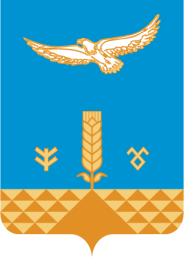 Администрация сельского поселения Абишевский сельсоветмуниципального районаХайбуллинский районРеспублики Башкортостан